白莲崖水库大坝结构安全反演分析、静动力复核研究和地震安全评价竞争性磋商文件（服务类）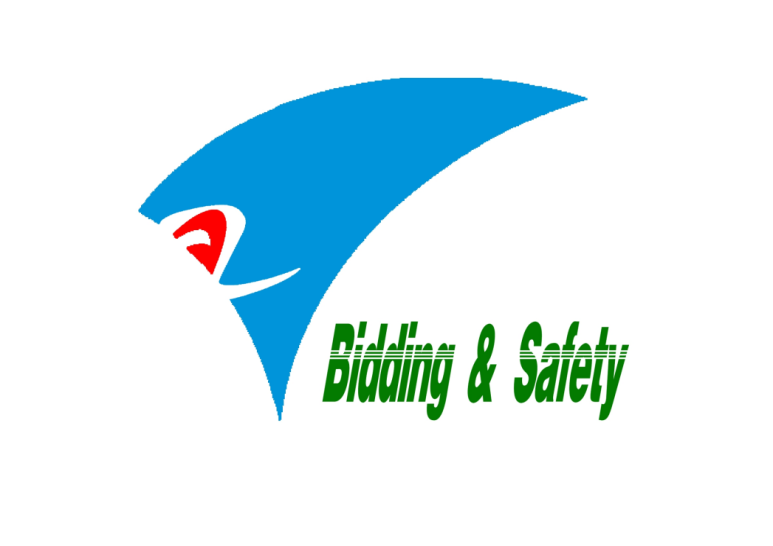 项 目 名 称：白莲崖水库大坝结构安全反演分析、静动力复核研究和地震安全评价项 目 编 号：FS34000120241488号001采  购  人 ：安徽省佛子岭水库管理处采购代理机构：安徽安兆工程技术咨询服务有限公司 日期：2024年4月17日目  录第一章   磋商邀请	1第二章  供应商须知	5第三章  采购需求	25第四章  评审方法和标准	29第五章  政府采购合同	39第六章  响应文件格式	51第七章  政府采购供应商质疑函范本	70第一章   磋商邀请一、项目名称及内容1.项目编号：FS34000120241488号0012.项目名称：白莲崖水库大坝结构安全反演分析、静动力复核研究和地震安全评价3.项目地点：安徽省六安市霍山县4.项目单位：安徽省佛子岭水库管理处5.项目概况：根据白莲崖水库大坝建设期资料结合大坝运行现状，按照国家地震局要求进行地震安全评价及抗震安全复核，编制大坝地震安全性评价报告；根据大坝安全监测资料进行反演分析，进一步复核坝体应力情况，形成报告，详见采购文件。6.资金来源：财政资金7.项目预算：650000元8.项目类别：政府采购服务9.标段（包别）划分：共分 1 个包，本次采购第 1 包二、供应商资格1.满足《中华人民共和国政府采购法》第二十二条规定；2.落实政府采购政策需满足的资格要求：无；3.本项目的特定资格要求：满足以下（1）或（2）：（1）同时满足：①工程勘察综合甲级资质或工程勘察岩土工程专业甲级资质或工程勘察岩土工程专业（岩土工程勘察（分项））甲级资质；②具有工程设计综合甲级或水利行业设计甲级资质或水利行业（水库枢纽专业）工程设计甲级资质；
（2）水利部《关于公布承担大中型水库大坝安全评价单位的通知》(水建管【2003】472号）公布的可承担大中型水库大坝安全性评价任务的单位。三、磋商文件的获取时间：2024年04月17日至2024年04月28日，每天上午00:00至12:00，下午12:00至23:59（北京时间，法定节假日除外）。 地点：安徽政府采购云平台“徽采云”电子交易系统 方式：申请人须登录安徽政府采购云平台“徽采云”电子交易系统查阅采购文件。首次登录须持有电子服务系统兼容的数字证书或徽采云账号，详情参见安徽政府采购云平台“徽采云”电子交易系统：供应商注册与配置及电子交易系统操作—供应商（https://helpcenter.zcygov.cn/document/#/document/detail?siteCode=anhui&manualId=2575&topicId=13853）。 售价：0 元 四、磋商时间及地点截止时间：2024年04月28日10点00分（北京时间） 地点：安徽政府采购云平台“徽采云”电子交易系统五、响应文件提交截止时间时间：2024年04月28日10点00分（北京时间） 地点：安徽政府采购云平台“徽采云”电子交易系统六、联系方式1.采购人信息名    称：安徽省佛子岭水库管理处地    址：六安市霍山县佛子岭镇佛子岭水库管理处         联系人：陆工          电  话：0564-3903025           2.采购代理机构采购代理机构：安徽安兆工程技术咨询服务有限公司地  址：合肥市包河区云谷路2588号         联系人：张工          电  话：0551-65707982       3.电子交易系统名  称：安徽政府采购云平台“徽采云”电子交易系统电  话：957634.电子服务系统名  称：安徽政府采购云平台电  话：957635.政府采购监督管理部门政府采购监督管理部门：安徽省财政厅地  址：合肥市阜南西路 238 号电  话：0551-68150309七、其他事项说明1.本项目落实节能环保、中小微型企业扶持等相关政府采购政策。2.本次磋商公告在安徽省政府采购网上发布。3.供应商应合理安排采购文件获取时间，特别是网络速度慢的地区防止在系统关闭前网络拥堵无法操作。如果因计算机及网络故障造成无法完成招标文件获取，责任自负。4.本项目实施全流程电子化交易，响应文件实施在线解密，供应商无需前往开标现场，开标时供应商应自行登录“安徽政府采购云平台“徽采云”电子交易系统”（http://www.ccgp-anhui.gov.cn/）在规定时间内按照操作流程完成响应文件解密等工作，供应商应合理安排响应文件解密时间，如因计算机及网络故障或操作不当造成无法完成响应文件解密等情况，责任自负。5.本项目符合财政部、工业和信息化部制定的《政府采购促进中小企业发展管理办法》第六条第二款之规定，为非专门面向中小企业采购项目。具体原因如下：因确需使用不可替代的专利、专有技术，基础设施限制，或者提供特定公共服务等原因，只能从中小企业之外的供应商处采购的。如对此项内容有疑问，可通过采购文件约定方式进行质疑。企业划型标准按照《关于印发中小企业划型标准规定的通知》 （工信部联企业〔2011〕300 号）规定执行。第二章  供应商须知一、供应商须知前附表注：本表是本项目的具体要求，是对供应商须知的具体补充和修改，如有不一致，以本表为准。二、供应商须知正文1.适用范围1.1本磋商文件仅适用于本次磋商所述的服务项目采购。2.定义2.1服务：系指除货物和工程以外的其他政府采购对象，包括咨询、调研、评估、规划、设计、监理、审计、保险、租赁、印刷、维修、物业管理等。2.2时限（年份、月份等）计算：系指从磋商之日向前追溯X年/月（“X”为“一”及以后整数）起算。3.采购人、采购代理机构及供应商3.1采购人：是指依法开展政府采购活动的国家机关、事业单位、团体组织。本项目的采购人见供应商须知前附表。3.2采购代理机构：是指集中采购机构或从事采购代理业务的社会中介机构。本项目的采购代理机构见供应商须知前附表。3.3政府采购监督管理部门：各级人民政府指定的有关部门依法履行与政府采购活动有关的监督管理职责。本项目的政府采购监督管理部门见供应商须知前附表。3.4供应商：是指向采购人提供货物、工程或者服务的法人、非法人组织或者自然人。分支机构不得参加政府采购活动，但银行、保险、石油石化、电力、电信等特殊行业除外。本项目的供应商须满足以下条件：3.4.1在中华人民共和国境内注册，能够独立承担民事责任，有生产或供应能力的供应商。3.4.2具备《中华人民共和国政府采购法》第二十二条关于供应商条件的规定，遵守本项目采购人本级和上级财政部门政府采购的有关规定。3.4.3以采购代理机构认可的方式获得了本项目的磋商文件。3.4.4若采购需求中写明专门面向中小企业采购的，如供应商提供的服务非中小企业承接的，其响应文件将被认定为响应无效。3.5若竞争性磋商公告中允许联合体参加磋商，对联合体规定如下：3.5.1两个以上供应商可以组成一个磋商联合体，以一个供应商的身份磋商。3.5.2联合体各方均应符合《中华人民共和国政府采购法》第二十二条规定的条件。3.5.3采购人根据采购项目对供应商的特殊要求，联合体中至少应当有一方符合相关规定。3.5.4联合体各方应签订联合协议，明确约定联合体各方承担的工作和相应的责任，并将联合协议作为响应文件的一部分提交。3.5.5大中型企业、其他自然人、法人或者非法人组织与小型、微型企业组成联合体共同参加磋商，联合协议中应写明小型、微型企业的协议合同金额占到联合协议合同总金额的比例。3.5.6联合体中有同类资质的供应商按照联合体分工承担相同工作的，应当按照资质等级较低的供应商确定资质等级。3.5.7以联合体形式参加政府采购活动的，联合体各方不得再单独参加或者与其他供应商另外组成联合体参加本项目磋商，否则相关响应文件将被认定为响应无效。3.5.8对联合体参加磋商的其他资格要求见供应商资格。3.6单位负责人为同一人或者存在直接控股、管理关系的不同供应商，不得参加同一合同项下的政府采购活动。否则其相关响应文件将被认定为响应无效。3.7为本项目提供过整体设计、规范编制或者项目管理、监理、检测等服务的供应商，不得再参加本项目上述服务以外的其他采购活动。否则其响应文件将被认定为响应无效。4.资金来源4.1本项目的采购人已获得足以支付本次磋商后所签订的合同项下的资金。4.2项目预算金额或分项（或分包）预算金额见磋商邀请。5.磋商费用不论磋商的结果如何，供应商应承担其所有与准备和参加磋商有关的费用。6.适用法律本项目采购人、采购代理机构、供应商、磋商小组的相关行为均受《中华人民共和国政府采购法》《中华人民共和国政府采购法实施条例》及本项目本级和上级财政部门、政府采购监督管理部门的政府采购有关规定的约束，其权利受到上述法律法规的保护。7.磋商文件构成7.1磋商文件包括下列内容：第一章  磋商邀请第二章  供应商须知第三章  采购需求第四章  评审方法和标准第五章  政府采购合同第六章  响应文件格式第七章  政府采购供应商询问函和质疑函范本7.2磋商文件中有不一致的，有澄清的部分以最终的澄清更正内容为准。7.3现场考察及相关事项见供应商须知前附表。7.4供应商应认真阅读磋商文件所有的事项、格式、条款和技术规范等。8.磋商文件的澄清与修改8.1供应商如对磋商文件内容有疑问，必须在供应商须知前附表规定的网上询问截止时间前以网上提问形式（电子交易系统）提交给采购代理机构。8.2采购人可主动或在解答供应商提出的问题时对磋商文件进行澄清或者修改。采购代理机构将在安徽省政府采购网以发布更正公告的方式澄清或者修改磋商文件，更正公告的内容作为磋商文件的组成部分，对供应商起约束作用。供应商应主动上网查询。采购代理机构不承担供应商未及时关注相关信息引发的相关责任。8.3任何人或任何组织向供应商提供的任何书面或口头资料，未经采购代理机构在网上发布或书面通知，均作无效处理，不得作为磋商文件的组成部分。采购代理机构对供应商由此而做出的推论、理解和结论概不负责。8.4对于没有提出询问又参与了本项目磋商的供应商将被视为完全认同本磋商文件（含更正公告的内容）。9.磋商范围及响应文件中标准和计量单位的使用9.1项目有分包的，供应商可参与其中某一个或多个分包的磋商，成交包数详见供应商须知前附表中规定。9.2无论磋商文件中是否要求，供应商所投服务及伴随的货物和工程均应符合国家强制性标准。9.3供应商与采购代理机构之间与磋商有关的所有往来通知、函件和响应文件均用中文表述。供应商随响应文件提供的证明文件和资料可以为其它语言，但必须附中文译文。翻译的中文资料与外文资料如果出现差异时，以中文为准。9.4除磋商文件中有特殊要求外，响应文件中所使用的计量单位，应采用中华人民共和国法定计量单位。10.响应文件构成10.1供应商应完整地按磋商文件提供的响应文件格式及要求编写响应文件，具体内容详见第六章响应文件格式的相关内容。10.2上述文件应按照磋商文件规定的格式填写、签署和盖章。11.证明标的的合格性和符合磋商文件规定的响应文件11.1供应商应提交磋商文件要求的证明文件，证明其响应内容符合磋商文件规定。该证明文件是响应文件的一部分。11.2上款所述的证明文件，可以是文字资料、图纸和数据。11.3本条所指证明文件不包括对磋商文件相关部分的文字、图标的复制。11.4为保证公平公正，除非另有规定或说明，供应商对同一项目磋商时，不得同时提供备选磋商方案。12.报价12.1供应商的报价应当包括满足本次磋商全部采购需求所应提供的服务，以及伴随的货物和工程。所有内容均应以人民币报价，供应商的磋商报价应遵守《中华人民共和国价格法》。12.2供应商应在分项报价表上标明分项服务、伴随的货物和工程的价格（如适用）和总价，未标明的视同包含在磋商报价中。12.3除非磋商文件另有规定或经采购人同意支付的，最后报价均不得高于磋商文件（公告）列明的项目预算，否则其响应文件将被认定为响应无效。12.4报价在合同履行过程中是固定不变的，不得以任何理由予以变更。任何包含价格调整要求的磋商，其响应文件将被认定为响应无效。12.5采购人不接受具有附加条件的报价。13.磋商保证金13.1本项目不收取磋商保证金。14.磋商有效期14.1磋商有效期为从响应文件提交截止之日算起的日历天数，磋商有效期详见供应商须知前附表。14.2在磋商有效期内，供应商的磋商保持有效，供应商不得要求撤销或修改其响应文件。磋商有效期不满足要求的响应，其响应文件将被认定为响应无效。14.3为保证有充分时间签订合同，采购人或采购代理机构可根据实际情况，在原磋商有效期截止之前，要求供应商延长磋商有效期。接受该要求的供应商将不会被要求和允许修正其响应文件。供应商可以拒绝延长磋商有效期的要求，且不承担任何责任。上述要求和答复都应以书面形式提交。15.响应文件的制作15.1本项目要求提供加密电子响应文件，响应文件的制作应满足以下规定：（1）响应文件由供应商使用电子交易系统提供的“投标文件制作工具”制作生成。“投标文件制作工具”可以通过电子交易系统中下载。供应商应当在互联网络通畅状态下启用最新版投标文件制作工具制作响应文件。（2）在第六章“响应文件格式”中要求加盖供应商电子签章处，供应商均应加盖供应商电子签章或公章。联合体参加磋商的，除联合协议及磋商文件规定须联合体各成员单位各自盖章的证明材料外，响应文件由联合体牵头人按上述规定加盖联合体牵头人单位电子签章或公章。（3）响应文件制作完成后，供应商应对响应文件进行文件加密，形成加密的响应文件。采用数字证书加密的，加密时响应文件的所有内容均只能使用同一把数字证书进行加密，否则引起的解密失败责任由供应商自行承担。（4）响应文件制作的具体方法详见“投标文件制作工具”中的帮助文档。15.2因供应商自身原因而导致响应文件无法导入电子交易系统电子开标、评标系统的，该响应文件视为无效响应文件，供应商自行承担由此导致的全部责任。（该响应文件是指解密后的响应文件）。15.3磋商现场提交的其他材料要求详见供应商须知前附表。16.响应文件提交截止时间16.1供应商应在供应商须知前附表中规定的响应文件提交截止时间前，在网上提交加密电子响应文件。16.2供应商在磋商文件规定的响应文件提交截止时间前上传了网上加密电子响应文件，但未在规定时间内进行解密的，响应无效。16.3采购人和采购代理机构延迟响应文件提交截止时间的。采购人、采购代理机构和供应商受响应文件提交截止时间制约的所有权利和义务均应延长至新的截止时间。17.响应文件的提交、修改与撤回17.1供应商应当在第一章“磋商邀请”规定的响应文件提交截止时间前，将加密的响应文件在电子交易系统上传。17.2供应商应当在响应文件提交截止时间前完成响应文件的传输提交（以接收到电子签收凭证为准），并可以补充、修改或者撤回响应文件。响应文件提交截止时间前未完成响应文件传输的，视为撤回响应文件。未按规定加密或响应文件提交截止时间后送达的响应文件，电子交易系统应当拒收。17.3供应商应在供应商须知前附表规定的解密时间前（以电子交易系统解密倒计时为准）对本单位的响应文件进行解密，采购代理机构工作人员在监督员监督下解密所有响应文件。17.4在响应文件提交截止时间之后，供应商不得对其响应文件做任何修改。但属于磋商小组在评审中发现的计算错误并进行核实的修改、按照磋商文件的变动情况和磋商小组的要求重新提交响应文件的，不在此列。18.磋商小组18.1本项目将依法组建磋商小组，磋商小组成员由3人以上单数组成，磋商小组及其成员应当依照政府采购的有关规定履行相关职责和义务。18.2磋商小组依法对响应文件进行评审，并根据磋商文件规定的程序、评定成交的标准等事项与实质性响应磋商文件要求的供应商进行磋商。18.3磋商小组应当从质量和服务均能满足磋商文件实质性响应要求的供应商中，按照评审方法和标准推荐成交候选供应商，并编写评审报告。19.响应文件的评审与磋商19.1采购人和采购代理机构将在供应商须知前附表规定的时间和地点组织磋商。19.2竞争性磋商活动采用综合评分法评审。综合评分法，是指响应文件满足磋商文件全部实质性要求且按评审因素的量化指标评审得分最高的供应商为成交候选供应商的评审方法。19.3磋商小组将按照磋商文件规定的评审方法和标准对供应商独立进行评审。评审程序如下：19.3.1初审。磋商小组对供应商必须满足和实质性响应的内容进行评审，供应商未实质性响应磋商文件要求导致响应无效的，磋商小组将以书面询标的方式告知有关供应商。采购人或采购代理机构将在响应文件提交截止时间后至评审结束前通过“信用中国”网站（www.creditchina.gov.cn）、中国政府采购网（www.ccgp.gov.cn）查询相关供应商信用记录，并对供应商信用记录进行甄别，对列入“信用中国”网站（www.creditchina.gov.cn）失信被执行人名单、重大税收违法案件当事人名单、中国政府采购网（www.ccgp.gov.cn）政府采购严重违法失信行为记录名单及其他不符合《中华人民共和国政府采购法》第二十二条规定条件的供应商，其响应文件将被认定为响应无效。以联合体形式参加磋商的，联合体成员存在以上不良信用记录的，联合体磋商将被认定为响应无效。以上信用查询记录，采购人或采购代理机构将下载查询结果页面后与其他采购文件一并保存。供应商不良信用记录以采购人或采购代理机构查询结果为准。在本磋商文件规定的查询时间之外，网站信息发生的任何变更均不作为初审依据。供应商自行提供的与网站信息不一致的其他证明材料亦不作为初审依据。19.3.2磋商。初审合格后，磋商小组将按网上加密电子响应文件提交顺序集中与单一供应商分别进行磋商，并给予所有参加磋商的供应商平等的磋商机会。19.3.3报价。磋商结束后，磋商小组应当要求所有实质性响应的供应商在规定时间内提交最后报价。19.3.4综合评分。磋商小组只对通过初审，实质上响应磋商文件要求的响应文件进行综合评分。经磋商确定最终采购需求和提交最后报价的供应商后，由磋商小组采用综合评分法对提交最后报价的供应商的响应文件和最后报价进行综合评分。19.4相关说明。19.4.1为保证磋商活动顺利进行，供应商可派相关技术人员进行网上答疑； 19.4.2磋商小组根据与供应商磋商情况可能实质性变动磋商文件的内容，包括采购需求中的技术、服务要求以及合同草案条款。磋商文件有实质性变动的，经采购人代表确认作为磋商文件的有效组成部分，磋商小组将以书面形式通知所有参加磋商的供应商。19.4.3磋商小组发现供应商的报价或者某些分项报价明显低于其他通过初审的供应商的报价，有可能影响产品质量和不能诚信履约的，应当要求其在合理的时间内提供书面说明，必要时提交相关证明材料；供应商不能证明其报价合理性的，其响应文件将被认定为响应无效。19.4.4无论何种原因，即使供应商磋商时携带了证书材料的原件，但响应文件中未提供与之内容完全一致的扫描件的，磋商小组可以视同其未提供。19.4.5磋商小组决定响应文件的响应性及符合性只根据响应文件本身的内容，而不寻求其他外部证据。19.5供应商授权代表对磋商过程有疑义，以及认为采购人、采购代理机构相关工作人员有需要回避的情形的，应当场提出询问或者回避申请，并说明理由。 20.终止竞争性磋商20.1出现下列情况之一时，采购人和采购代理机构有权宣布终止竞争性磋商采购，并将理由通知所有供应商：（1）有效供应商数量不足，导致本次磋商缺乏竞争的；（2）出现影响采购公正的违法、违规行为的；（3）因重大变故，采购任务取消的；（4）政府采购法律法规规定的其他情形。21.响应文件的澄清、说明或更正21.1磋商小组将对响应文件的有效性、完整性和响应程度进行审查，审查时可以要求供应商对响应文件中含义不明确、同类问题表述不一致或者有明显文字和计算错误的内容等作出必要的澄清、说明或者更正。供应商的澄清、说明或者更正不得超出响应文件的范围或者改变响应文件的实质性内容。对不同文字文本响应文件的解释发生异议的，以中文文本为准。21.2磋商小组要求供应商澄清、说明或者更正响应文件应当以书面形式（询标）作出。供应商的澄清、说明或者更正应当由法定代表人或其授权代表签字或者加盖公章。如有询标，授权代表（或法定代表人）可通过远程登录的方式接受网上询标，也可凭本人有效身份证明参加询标。因授权代表联系不上、没有及时登录系统等情形而无法接受磋商小组询标的，供应商自行承担相关风险。22.最后报价22.1磋商并不限定只进行二轮报价，如果磋商小组认为有必要，可以要求供应商进行多轮报价。22.2在磋商内容不做实质性变更或重大调整的前提下，供应商下轮报价不得高于上一轮报价。22.3最后报价是供应商响应文件的有效组成部分，最后报价也是签订合同的依据。22.4根据《政府采购促进中小企业发展管理办法》（财库〔2020〕46号）、《财政部 司法部关于政府采购支持监狱企业发展有关问题的通知》（财库〔2014〕68号）和《三部门联合发布关于促进残疾人就业政府采购政策的通知》（财库〔2017〕141号）的规定，对满足价格扣除条件且在响应文件中提交了《中小企业声明函》《残疾人福利性单位声明函》或省级以上监狱管理局、戒毒管理局（含新疆生产建设兵团）出具的属于监狱企业的证明文件的供应商，其最后报价按照供应商须知前附表中规定的标准扣除后的价格参与评审。对于同时属于小微企业、监狱企业或残疾人福利性单位的，不重复进行最后报价扣除。接受大中型企业与小微企业组成联合体或者允许大中型企业向一家或者多家小微企业分包的，对于联合协议或者分包意向协议约定小微企业的合同份额占到合同总金额30%以上的，可给予联合体或者大中型企业的最后报价按照供应商须知前附表中规定的标准扣除后的价格参与评审。组成联合体或者接受分包的小微企业与联合体内其他企业、分包企业之间存在直接控股、管理关系的，不享受价格扣除优惠政策。以联合体形式参加政府采购活动，联合体各方均为中小企业的，联合体视同中小企业。其中，联合体各方均为小微企业的，联合体视同小微企业。23.成交候选供应商的推荐原则及标准23.1磋商小组依据本项目磋商文件所约定的评审方法和标准，按照有效供应商综合总得分由高到低依次推荐成交候选供应商。综合总得分出现两家或两家以上相同者，按最后报价由低到高排序推荐成交候选供应商；综合总得分且最后报价均相同的，由磋商小组按照技术指标优劣顺序推荐成交候选供应商。24.确定成交候选供应商和成交供应商24.1磋商小组根据综合评分的结果和供应商须知前附表中规定确定成交候选供应商，并标明排列顺序。排名第一的成交候选供应商经采购人或采购人授权的磋商小组确定为成交供应商后，由采购代理机构在指定媒体上予以公告。25.编写评审报告25.1评审报告是根据全体磋商小组成员签字的原始评审记录和评审结果编写的报告，评审报告由磋商小组全体成员签字。对评审结论持有异议的磋商小组成员可以书面方式阐述其不同意见和理由。磋商小组成员拒绝在评审报告上签字且不陈述其不同意见和理由的，视为同意评审结论。26.保密要求26.1评审将在严格保密的情况下进行。26.2有关人员应当遵守评审工作纪律，不得泄露评审文件、评审情况和评审中获悉的国家秘密、商业秘密。27.成交结果公告27.1为体现“公开、公平、公正”的原则，磋商结束后，采购代理机构将在安徽省政府采购网（www.ccgp-anhui.gov.cn）上发布成交结果公告。27.2成交结果公告内容应当包括采购人及其委托的采购代理机构的名称、地址、联系方式，项目名称和项目编号，成交供应商名称、地址和成交金额，主要成交标的的名称、规格型号、数量、单价、服务要求，成交结果公告期限、评审专家名单以及供应商须知前附表中约定进行公告的内容。28.成交通知书28.1采购代理机构发布成交结果公告的同时以供应商须知前附表规定的形式向成交供应商发出成交通知书。28.2成交通知书对采购人和成交供应商具有同等法律效力。成交通知书发出以后，采购人改变成交结果或者成交供应商放弃成交资格，应当承担相应的法律责任。28.3成交通知书是合同的组成部分。29.告知磋商结果29.1在公告成交结果的同时，采购代理机构同时以供应商须知前附表规定的形式告知未成交供应商本人的评审得分和排序。29.2采购代理机构对未成交的供应商不做未成交原因的解释。30.履约保证金30.1成交供应商应按照供应商须知前附表规定缴纳履约保证金。30.2如果成交供应商没有按照上述履约保证金的规定执行，将视为放弃成交资格。在此情况下，采购人可确定下一成交候选供应商为成交供应商，也可以重新开展采购活动。31.成交服务费31.1本项目成交服务费的收取按供应商须知前附表的规定执行。32.签订合同32.1采购人与成交供应商应当按照供应商须知前附表规定的时间内完成政府采购合同签订及合同公开。32.2磋商文件、成交供应商的响应文件及其澄清文件等，均为签订合同的依据。32.3成交供应商拒绝与采购人签订合同的，采购人可以按照评审报告推荐的成交候选供应商名单排序，确定下一成交候选供应商为成交供应商，也可以重新开展采购活动。成交供应商拒绝签订政府采购合同的不得参加对该项目重新开展的采购活动。32.4依据《政府采购促进中小企业发展管理办法》（财库〔2020〕46号）规定享受扶持政策获得政府采购合同的，小微企业不得将合同分包给大中型企业，中型企业不得将合同分包给大型企业。33.廉洁自律规定33.1采购代理机构工作人员不得以不正当手段获取政府采购代理业务，不得与采购人、供应商恶意串通。33.2采购代理机构工作人员不得接受采购人或者供应商组织的宴请、旅游、娱乐，不得收受礼品、现金、有价证券等，不得向采购人或者供应商报销应当由个人承担的费用。34.质疑的提出与接收34.1供应商认为磋商文件、采购过程和成交结果使自己的权益受到损害的，可以在知道或者应知其权益受到损害之日起七个工作日内，以书面形式向采购人或其委托的采购代理机构提出质疑。34.2上述应知其权益受到损害之日，是指：（1）对磋商文件提出质疑的，为磋商文件公告期限届满之日；（2）对采购过程提出质疑的，为各采购程序环节结束之日；（3）对成交结果提出质疑的，为成交结果公告期限届满之日。34.3质疑供应商应按照财政部制定的《政府采购质疑函范本》格式（详见磋商文件第八章）和《政府采购质疑和投诉办法》的要求，在法定质疑期内以书面形式提出质疑，超出法定质疑期提交的质疑将被拒绝。针对同一采购程序环节的质疑应一次性提出。34.4采购代理机构质疑函接收部门、联系电话和通讯地址，见供应商须知前附表。注：上述条款中所要求的书面形式包含通过电子交易系统递交方式。35.需要补充的其他内容需要补充的其他内容，见供应商须知前附表。第三章  采购需求前注：1、本采购需求中提出的服务方案仅为参考，如无明确限制，投标人可以进行优化，提供满足采购人实际需要的更优（或者性能实质上不低于的）服务方案，且此方案须经评标委员会评审认可。2.下列采购需求中：（1）如属于《节能产品政府采购品目清单》中政府强制采购的节能产品，则供应商所投产品须具有市场监管总局公布的《参与实施政府采购节能产品认证机构目录》中的认证机构出具的、处于有效期内的节能产品认证证书。
  （2）如涉及商品包装和快递包装，供应商应当执行《关于印发〈商品包装政府采购需求标准（试行）〉、〈快递包装政府采购需求标准（试行）〉的通知》（财办库〔2020〕123 号）、《安徽省财政厅关于贯彻落实政府绿色采购有关政策的通知》（皖财购〔2023〕853号）的要求，提供符合需求标准的绿色包装、绿色运输，同时，采购人将对包装材料和运输环节作为履约验收条款进行验收。3. 如采购人允许采用分包方式履行合同的，应当明确可以分包履行的相关内容。一、采购需求前附表二、项目概况安徽省白莲崖水库位于安徽省六安市霍山县，坝址位于霍山县大化坪镇白莲崖村境内，大坝为碾压混凝土双曲变厚拱坝，最大坝高104.6m，坝顶高程234.6m，坝顶宽8.0m，拱冠处坝底厚30.064m。白莲崖水库工程于2004年9月完成初步设计，于2006年2月开工建设，2009年4月下闸蓄水，2014年8月竣工验收。原设计根据《中国地震动参数区划图》（GB18306-2001），水库枢纽工程所在地区的地震动峰值加速度为0.1g，相当于地震基本烈度为7度。1996年安徽省地震工程研究中心进行了白莲崖水库工程场地地震烈度复核，得出了在50年超越概率10%的工程场地地震烈度为7度，基岩峰值加速度为1.447m/s2。根据原《水工建筑物抗震设计规范》（SL203-97）规定，工程抗震设防类别大坝等壅水建筑物为乙类，隧洞、厂房等为丙类，建筑物抗震设计按基岩动峰值加速度0.15g设防。2023年首次大坝安全鉴定专家意见及建议指出：（1）需开展安全监测资料反演分析，进一步复核坝体应力，并进行抗震安全复核。（2）需按照国家地震局要求进行地震安全评价以及抗震安全复核。三、服务的内容、服务标准及相关要求（一）安全监测资料反演分析，坝体应力复核，抗震安全复核1.工作任务依据白莲崖水库拱坝体型和地形地质条件等基本资料以及运行期监测资料，建立拱坝-地基系统三维有限元数值仿真计算模型，在对现状大坝结构混凝土力学参数取样复核及大坝安全监测资料进行系统分析的基础上，开展坝体-地基系统在各静动力工况下的应力变形状态分析，并评价拱坝在不同计算工况下的强度安全性和抗震安全性。2.工作要求（1）建立三维静动力有限元数值仿真计算模型根据白莲崖水库拱坝的地形地质条件、坝体体型，建立拱坝-坝基系统的三维有限元计算模型。模型包括坝体及坝基岩体，比较真实地反映坝基地形地质条件、岩层产状、岩体特性、主要裂隙等地质特性，以及坝体体型和材料分区。（2）拱坝的主要荷载及荷载组合分析研究①根据《混凝土拱坝设计规范》SL282-2018和《水工建筑物荷载设计规范》SL744，结合大坝温度场监测资料，计算作用于坝体的温度场和变温荷载；分析坝基岩体的三维渗流场和渗透力。根据本工程特点确定计算工况和设计荷载，包括自重、上下游静水压力、水库淤砂压力、变温荷载、渗透荷载等。②基于坝体运行期变形监测资料，建立坝体材料力学参数智能优化反演模型，反演大坝混凝土变形参数，同时与取样复核结果对比。研究各静力工况下坝体的线弹性应力和变形，包含坝体顺河向、横河向和竖向位移；根据规范的应力控制标准，计算坝体主拉、主压应力，复核坝体在静力工况下的强度安全性。同时与多年实测位移应力结果对比分析，综合评价模型参数合理性及拱坝结构安全性。（3）拱坝抗震安全复核考虑地震荷载，采用振型分解反应谱法，研究拱坝-地基系统在地震荷载作用下的结构响应，并将其与相应静力响应叠加，分析拱坝-地基系统在静、动荷载共同作用下的应力变形特性，复核坝体在地震荷载作用下的强度安全性。（4）白莲崖水库拱坝结构安全性评价通过上述研究分析，以及类似工程的类比，综合评价白莲崖水库拱坝结构安全性。（二）地震安全评价以及抗震安全复核1.工作任务对白莲崖水库依据国家地震局要求、《工程场地地震安全评价》GB17741、《水工建筑物抗震设计标准》GB51247-2018、《混凝土拱坝设计规范》SL282-2018及相关规程规范要求进行安徽省白莲崖水库地震安全评价，编制完成地震安全评价报告并通过专家评审及验收。2.工作要求依据现行规程规范标准等，针对安徽省白莲崖水库工程完成如下研究内容：（1）区域地震活动性和地震构造研究（2）近场区和场址区地震活动和地震构造研究（3）场地工程地震条件勘测及地震地质灾害评价（4）地震动衰减关系分析研究（5）地震危险性概率分析（6）场地地震动参数确定（7）其它依据现行规程规范标准要求需进行研究内容。（三）成果要求1.提供《白莲崖水库大坝结构安全反演分析和静动力复核研究报告》、《白莲崖水库工程地震安全评价报告》，报告需经专家评审，并附专家审查意见。地震安全性评价报告的技术负责人、主要编写人应当具有地震学、地震地质学和地震工程学等相关专业背景高级专业技术职称。2.提供《白莲崖水库大坝结构安全反演分析和静动力复核研究报告》、《白莲崖水库工程地震安全评价报告》电子版及正式报告8份。四、报价要求本项目采用总价报价方式，报价应包含但不限于：人工费（含差旅费）、设备费、材料费、机械费、管理费、税金、措施费、利润、服务期限内的风险费用、前期资料的收集等完成本次采购范围内工作所发生的全部费用。五、其他要求无。第四章  评审方法和标准一、总则本项目将按照磋商文件第二章 供应商须知的相关要求及本章的规定评审。二、评审方法2.1初审磋商小组对供应商的响应文件进行初审，以确定其是否满足磋商文件的实质性要求。初审表如下：初审指标通过标准：供应商必须通过初审表中的全部评审指标。2.2综合评分2.2.1磋商小组按照下表对进入综合评分的所有供应商的响应文件进行综合评分。2.2.2本项目综合评分满分为100分，其中：技术资信分值占总分值的权重为 90 %，价格分值占总分值的权重为 10 %。具体评分细则如下：注：1.供应商业绩与项目负责人业绩可重复计分；2.供应商业绩及项目负责人业绩证明材料需提供合同协议书，如前述内容不能体现具体要求，则需补充提供合同甲方出具的相关证明材料扫描件；2.2.3分值汇总（1）磋商小组各成员应当独立对每个有效响应的文件进行评价、打分，然后汇总每个供应商每项评分因素的得分，再取各位评委评分之平均值，四舍五入保留至小数点后两位数，得到该供应商的技术资信分。（2）将每个供应商的技术资信分加上根据上述标准计算出的价格分，即为该供应商的综合总得分。第五章  政府采购合同安徽省佛子岭水库管理处技术服务合同第一部分 合同书项目名称：白莲崖水库大坝结构安全反演分析、静动力复核研究和地震安全评价项目编号：               甲方（采购人）：安徽省佛子岭水库管理处乙方（成交供应商）：                              签订地：                                     签订日期：               年       月       日安徽省佛子岭水库管理处（以下简称：甲方）通过安徽安兆工程技术咨询服务有限公司组织的竞争性磋商方式采购活动，经磋商小组评定，（成交供应商名称）（以下简称：乙方）为本项目成交供应商，现按照采购文件确定的事项签订本合同。根据《中华人民共和国民法典》、《中华人民共和国政府采购法》等相关法律法规之规定，按照平等、自愿、公平和诚实信用的原则，经甲方和乙方协商一致，约定以下合同条款，以兹共同遵守、全面履行。1.1 合同组成部分下列文件为本合同的组成部分，并构成一个整体，需综合解释、相互补充。如果下列文件内容出现不一致的情形，那么在保证按照采购文件确定的事项前提下，组成本合同的多个文件的优先适用顺序如下：1.1.1本合同及其补充合同、变更协议；1.1.2成交通知书；1.1.3响应文件（含澄清或者说明文件）；1.1.4磋商文件（含澄清或者修改文件）；1.1.5其他相关采购文件。1.2 服务1.2.1服务名称：白莲崖水库大坝结构安全反演分析、静动力复核研究和地震安全评价；1.2.2服务内容：（一）安全监测资料反演分析，坝体应力复核，抗震安全复核1、工作任务依据白莲崖水库拱坝体型和地形地质条件等基本资料以及运行期监测资料，建立拱坝-地基系统三维有限元数值仿真计算模型，在对现状大坝结构混凝土力学参数取样复核及大坝安全监测资料进行系统分析的基础上，开展坝体-地基系统在各静动力工况下的应力变形状态分析，并评价拱坝在不同计算工况下的强度安全性和抗震安全性。2、工作要求（1）建立三维静动力有限元数值仿真计算模型根据白莲崖水库拱坝的地形地质条件、坝体体型，建立拱坝-坝基系统的三维有限元计算模型。模型包括坝体及坝基岩体，比较真实地反映坝基地形地质条件、岩层产状、岩体特性、主要裂隙等地质特性，以及坝体体型和材料分区。（2）拱坝的主要荷载及荷载组合分析研究①根据《混凝土拱坝设计规范》SL282-2018和《水工建筑物荷载设计规范》SL744，结合大坝温度场监测资料，计算作用于坝体的温度场和变温荷载；分析坝基岩体的三维渗流场和渗透力。根据本工程特点确定计算工况和设计荷载，包括自重、上下游静水压力、水库淤砂压力、变温荷载、渗透荷载等。②基于坝体运行期变形监测资料，建立坝体材料力学参数智能优化反演模型，反演大坝混凝土变形参数，同时与取样复核结果对比。研究各静力工况下坝体的线弹性应力和变形，包含坝体顺河向、横河向和竖向位移；根据规范的应力控制标准，计算坝体主拉、主压应力，复核坝体在静力工况下的强度安全性。同时与多年实测位移应力结果对比分析，综合评价模型参数合理性及拱坝结构安全性。（3）拱坝抗震安全复核考虑地震荷载，采用振型分解反应谱法，研究拱坝-地基系统在地震荷载作用下的结构响应，并将其与相应静力响应叠加，分析拱坝-地基系统在静、动荷载共同作用下的应力变形特性，复核坝体在地震荷载作用下的强度安全性。（4）白莲崖水库拱坝结构安全性评价通过上述研究分析，以及类似工程的类比，综合评价白莲崖水库拱坝结构安全性。（二）地震安全评价以及抗震安全复核1、工作任务对白莲崖水库依据国家地震局要求、《工程场地地震安全评价》GB17741、《水工建筑物抗震设计标准》GB51247-2018、《混凝土拱坝设计规范》SL282-2018及相关规程规范要求进行安徽省白莲崖水库地震安全评价，编制完成地震安全评价报告并通过专家评审及验收。2、工作要求依据现行规程规范标准等，针对安徽省白莲崖水库工程完成如下研究内容：（1）区域地震活动性和地震构造研究（2）近场区和场址区地震活动和地震构造研究（3）场地工程地震条件勘测及地震地质灾害评价（4）地震动衰减关系分析研究（5）地震危险性概率分析（6）场地地震动参数确定（7）其它依据现行规程规范标准要求需进行研究内容。（三）成果要求1、提供《白莲崖水库大坝结构安全反演分析和静动力复核研究报告》、《白莲崖水库工程地震安全评价报告》，报告需经专家评审，并附专家审查意见。地震安全性评价报告的技术负责人、主要编写人应当具有地震学、地震地质学和地震工程学等相关专业背景高级专业技术职称。2、提供《白莲崖水库大坝结构安全反演分析和静动力复核研究报告》、《白莲崖水库工程地震安全评价报告》电子版及正式报告8份。1.2.3服务质量：应符合中华人民共和国相关标准及相应的技术规范、本次采购相关文件中的全部相关要求中之较高者。1.3 价款本合同总价为：¥           元（大写：人民币              元）。1.4 付款方式和发票开具方式1.4.1付款方式：合同签订后，成交供应商须向采购人提交金额为合同金额50%的预付款保函或其他担保措施作为担保，采购人将在相关担保措施生效以及具备实施条件后5个工作日内向成交供应商支付合同金额的50%作为预付款；提交成果文件后付至合同金额的90%，通过合同履约验收后付至合同金额的100%。备注：①预付款支付前，成交供应商须提交银行、保险公司、担保公司等金融机构出具的预付款保函（见索即付）或其他担保措施；②在签订合同时，成交供应商书面明确表示无需预付款，即成交供应商无需提供预付款担保，按皖财购〔2022〕556号规定，采购人可不再支付预付款；付款方式为：合同签订后，提交成果文件后付至合同金额的90%，通过合同履约验收后付至合同金额的100%。采购人应当在收到发票后及时将资金支付到合同约定的供应商账户，原则上不得晚于 7 个工作日。 1.4.2发票开具方式：每次付款前乙方按甲方要求出具增值税发票。1.5 服务期限、地点和方式1.5.1服务期限：合同签订后30个日历日内完成。1.5.2服务地点：    安徽省六安市霍山县         ；1.5.3服务方式：    技术服务       。    1.5.4 续签条款：□是 ☑否1.6 违约责任 1.6.1除不可抗力外，如果乙方没有按照本合同约定的期限、地点和方式履行，那么甲方可要求乙方支付违约金，违约金按每迟延履行一日的应提供而未提供服务价格的 0.1 %计算，最高限额为本合同总价的 5  %；迟延履行的违约金计算数额达到前述最高限额之日起，甲方有权在要求乙方支付违约金的同时，书面通知乙方解除本合同；   1.6.2 除不可抗力外，如果甲方没有按照本合同约定的付款方式付款，那么乙方可要求甲方支付违约金，违约金按每迟延付款一日的应付而未付款的 0.1 %计算，最高限额为本合同总价的 5 %；迟延付款的违约金计算数额达到前述最高限额之日起，乙方有权在要求甲方支付违约金的同时，书面通知甲方解除本合同；1.6.3除不可抗力外，任何一方未能履行本合同约定的其他主要义务，经催告后在合理期限内仍未履行的，或者任何一方有其他违约行为致使不能实现合同目的的，或者任何一方有腐败行为（即：提供或给予或接受或索取任何财物或其他好处或者采取其他不正当手段影响对方当事人在合同签订、履行过程中的行为）或者欺诈行为（即：以谎报事实或者隐瞒真相的方法来影响对方当事人在合同签订、履行过程中的行为）的，对方当事人可以书面通知违约方解除本合同；1.6.4 任何一方按照前述约定要求违约方支付违约金的同时，仍有权要求违约方继续履行合同、采取补救措施，并有权按照己方实际损失情况要求违约方赔偿损失；任何一方按照前述约定要求解除本合同的同时，仍有权要求违约方支付违约金和按照己方实际损失情况要求违约方赔偿损失；且守约方行使的任何权利救济方式均不视为其放弃了其他法定或者约定的权利救济方式；1.6.5除前述约定外，除不可抗力外，任何一方未能履行本合同约定的义务，对方当事人均有权要求继续履行、采取补救措施或者赔偿损失等，且对方当事人行使的任何权利救济方式均不视为其放弃了其他法定或者约定的权利救济方式；1.6.6如果出现政府采购监督管理部门在处理投诉事项期间，书面通知甲方暂停采购活动的情形，或者询问或质疑事项可能影响成交结果的，导致甲方中止履行合同的情形，均不视为甲方违约；1.6.7 因甲方未按合同约定支付价款、未按合同约定受领标的物、擅自解除合同导致乙方遭受的直接损失，乙方可向甲方申请赔偿，赔偿金额由双方协商一致；针对因政策变化等原因不能签订合同或解除合同时，造成乙方合法利益受损的情形，可以给予乙方合理补偿，补偿金额不得超过乙方的直接损失。1.7 合同争议的解决本合同履行过程中发生的任何争议，双方当事人均可通过和解或者调解解决；不愿和解、调解或者和解、调解不成的，可以选择下列第 1.7.1 种方式解决：1.7.1将争议提交 甲方（采购人）所在地 仲裁委员会依申请仲裁时其现行有效的仲裁规则裁决；1.7.2向 / 人民法院起诉。1.8 合同生效本合同自双方当事人盖章时生效。甲    方：    （单位盖章）               乙方：    （单位盖章）     法定代表人                               法定代表人或授权代表（签字）：                      或授权代表（签字）：时间：      年    月    日               时间：      年    月    日                            乙方账户信息                                           户名：                                                       账号：                                                       开户银行：        第二部分 合同一般条款2.1 定义本合同中的下列词语应按以下内容进行解释：2.1.1“合同”系指采购人和成交供应商签订的载明双方当事人所达成的协议，并包括所有的附件、附录和构成合同的其他文件。2.1.2“合同价”系指根据合同约定，成交供应商在完全履行合同义务后，采购人应支付给成交供应商的价格。2.1.3“服务”系指成交供应商根据合同约定应向采购人履行的除货物和工程以外的其他政府采购对象，包括采购人自身需要的服务和向社会公众提供的公共服务。2.1.4“甲方”系指与成交供应商签署合同的采购人；采购人委托采购代理机构代表其与乙方签订合同的，采购人的授权委托书作为合同附件。2.1.5“乙方”系指根据合同约定提供服务的成交供应商；两个以上的自然人、法人或者其他组织组成一个联合体，以一个供应商的身份共同参加政府采购的，联合体各方均应为乙方或者与乙方相同地位的合同当事人，并就合同约定的事项对甲方承担连带责任。2.1.6“现场”系指合同约定提供服务的地点。2.2 技术规范货物所应遵守的技术规范应与采购文件规定的技术规范和技术规范附件(如果有的话)及其技术规范偏差表(如果被甲方接受的话)相一致；如果采购文件中没有技术规范的相应说明，那么应以国家有关部门最新颁布的相应标准和规范为准。2.3 知识产权2.3.1乙方应保证其提供的服务不受任何第三方提出的侵犯其著作权、商标权、专利权等知识产权方面的起诉；如果任何第三方提出侵权指控，那么乙方须与该第三方交涉并承担由此发生的一切责任、费用和赔偿；2.3.2具有知识产权的计算机软件等货物的知识产权归属，详见合同专用条款。2.4 履约检查和问题反馈2.4.1甲方有权在其认为必要时，对乙方是否能够按照合同约定提供服务进行履约检查，以确保乙方所提供的服务能够依约满足甲方项目需求，但不得因履约检查妨碍乙方的正常工作，乙方应予积极配合；2.4.2合同履行期间，甲方有权将履行过程中出现的问题反馈给乙方，双方当事人应以书面形式约定需要完善和改进的内容。2.5 结算方式和付款条件详见合同专用条款。2.6 技术资料和保密义务2.6.1乙方有权依据合同约定和项目需要，向甲方了解有关情况，调阅有关资料等，甲方应予积极配合；2.6.2乙方有义务妥善保管和保护由甲方提供的前款信息和资料等；2.6.3除非依照法律规定或者对方当事人的书面同意，任何一方均应保证不向任何第三方提供或披露有关合同的或者履行合同过程中知悉的对方当事人任何未公开的信息和资料，包括但不限于技术情报、技术资料、商业秘密和商业信息等，并采取一切合理和必要措施和方式防止任何第三方接触到对方当事人的上述保密信息和资料。2.7 质量保证2.7.1乙方应建立和完善履行合同的内部质量保证体系，并提供相关内部规章制度给甲方，以便甲方进行监督检查；2.7.2乙方应保证履行合同的人员数量和素质、软件和硬件设备的配置、场地、环境和设施等满足全面履行合同的要求，并应接受甲方的监督检查。2.8 延迟履行在合同履行过程中，如果乙方遇到不能按时提供服务的情况，应及时以书面形式将不能按时提供服务的理由、预期延误时间通知甲方；甲方收到乙方通知后，认为其理由正当的，可以书面形式酌情同意乙方可以延长履行的具体时间。2.9 合同变更2.9.1双方当事人协商一致，可以签订书面补充合同的形式变更合同，但不得违背采购文件确定的事项；2.9.2合同继续履行将损害国家利益和社会公共利益的，双方当事人应当以书面形式变更合同。有过错的一方应当承担赔偿责任，双方当事人都有过错的，各自承担相应的责任。2.10 合同转让和分包合同的权利义务依法不得转让，但经甲方同意，乙方可以依法采取分包方式履行合同，即：依法可以将合同项下的部分非主体、非关键性工作分包给他人完成，接受分包的人应当具备相应的资格条件，并不得再次分包，且乙方应就分包项目向甲方负责，并与分包供应商就分包项目向甲方承担连带责任。2.11 不可抗力2.11.1如果任何一方遭遇法律规定的不可抗力，致使合同履行受阻时，履行合同的期限应予延长，延长的期限应相当于不可抗力所影响的时间；2.11.2因不可抗力致使不能实现合同目的的，当事人可以解除合同；2.11.3因不可抗力致使合同有变更必要的，双方当事人应在合同专用条款约定时间内以书面形式变更合同；2.11.4受不可抗力影响的一方在不可抗力发生后，应在合同专用条款约定时间内以书面形式通知对方当事人，并在合同专用条款约定时间内，将有关部门出具的证明文件送达对方当事人。2.12 税费与合同有关的一切税费，均按照中华人民共和国法律的相关规定缴纳。2.13 乙方破产如果乙方破产导致合同无法履行时，甲方可以书面形式通知乙方终止合同且不给予乙方任何补偿和赔偿，但合同的终止不损害或不影响甲方已经采取或将要采取的任何要求乙方支付违约金、赔偿损失等的行动或补救措施的权利。2.14 合同中止、终止2.14.1双方当事人不得擅自中止或者终止合同；2.14.2合同继续履行将损害国家利益和社会公共利益的，双方当事人应当中止或者终止合同。有过错的一方应当承担赔偿责任，双方当事人都有过错的，各自承担相应的责任。2.15 检验和验收2.15.1乙方按照合同专用条款的约定，定期提交服务报告，甲方按照合同专用条款的约定进行定期验收；2.15.2合同期满或者履行完毕后，甲方有权组织（包括依法邀请国家认可的质量检测机构参加）对乙方履约的验收，即：按照合同约定的标准，组织对乙方履约情况的验收，并出具验收书；向社会公众提供的公共服务项目，验收时应当邀请服务对象参与并出具意见，验收结果应当向社会公告；2.15.3检验和验收标准、程序等具体内容以及前述验收书的效力详见合同专用条款。2.16 合同使用的文字和适用的法律2.16.1合同使用汉语书就、变更和解释；2.16.2合同适用中华人民共和国法律。2.17 履约保证金2.17.1采购文件要求乙方提交履约保证金的，乙方应按合同专用条款约定的方式，以支票、汇票、本票或者金融机构、担保机构出具的保函等非现金形式，提交不超过合同价10%的履约保证金；2.17.2履约保证金在合同专用条款约定期间内不予退还或者应完全有效，前述约定期间届满之日起   个工作日内，甲方应将履约保证金退还乙方；2.17.3如果乙方不履行合同，履约保证金不予退还；如果乙方未能按合同约定全面履行义务，那么甲方有权从履约保证金中取得补偿或赔偿，同时不影响甲方要求乙方承担合同约定的超过履约保证金的违约责任的权利。2.18 合同份数合同份数按合同专用条款规定，每份均具有同等法律效力。第三部分 合同专用条款本部分是对前两部分的补充和修改，如果前两部分和本部分的约定不一致，应以本部分的约定为准。本部分的条款号应与前两部分的条款号保持对应；与前两部分无对应关系的内容可另行编制条款号。附件一 白莲崖水库大坝结构安全反演分析、静动力复核研究和地震安全评价项目组成员表第六章  响应文件格式白莲崖水库大坝结构安全反演分析、静动力复核研究和地震安全评价响应文件供应商：                   年  月  日一、报价表格式1-1 报价表项目名称：  白莲崖水库大坝结构安全反演分析、静动力复核研究和地震安全评价   项目编号：               供应商电子签章：             日          期：             注：1.本表内容根据磋商文件要求包括了白莲崖水库大坝结构安全反演分析、静动力复核研究和地震安全评价采购项目等所有费用。2.特殊事项在备注中注明。3.供应商应根据其响应文件中报价表的内容填写唱标信息，唱标信息不作为评审的依据。唱标信息与报价表不一致的，以报价表为准。1-2 分项报价明细表（仅供参考，供应商可自行制作格式）供应商电子签章：             日          期：             注：表中所列服务为对应本项目需求的全部服务内容。如有漏项或缺项，供应商承担全部责任。二、最后承诺报价表（第   次报价书）项目名称：  白莲崖水库大坝结构安全反演分析、静动力复核研究和地震安全评价     项目编号：                                        供应商公章或授权代表签字：日      期：                    注：1.本页《报价表》由供应商在接到报价通知后依据磋商情况填写,并在规定时间内上传，如若电子交易系统具备提交最后报价的功能模块，本表可不上传，以电子交易系统中相应功能模块填写报价。考虑磋商报价的方便，供应商在填写最后承诺报价后，（第一次报价-最后承诺报价）除以第一次报价后得出的优惠率视同为需求表中全部分项设备、工程量或服务的优惠浮动值（特定分项优惠除外），而不考虑措施项目清单和规费税金清单的金额改变。此优惠率调整原则适用于合同内价格的计算及项目增减、变更时价格的计算。2.最后承诺报价表中大写金额与小写金额不一致的，以大写金额为准。三、磋商响应函致：安徽省佛子岭水库管理处安徽安兆工程技术咨询服务有限公司根据贵方的竞争性磋商公告和磋商邀请，我方兹宣布同意如下：1.如我公司成交，我公司承诺愿意按磋商文件规定缴纳成交服务费。按本次磋商文件规定及最后报价承诺提供服务。2.我方根据本次磋商文件的规定，严格履行合同的责任和义务,并保证于买方要求的日期内完成服务，并通过买方验收。3.我方承诺报价低于同类货物和服务的市场平均价格。4.我方已详细审核本次磋商文件，包括磋商文件附件、参考资料、磋商文件修改书或图纸（如有），我方正式认可并遵守本次磋商文件，并对磋商文件各项条款、规定及要求均无异议。我方知道必须放弃提出含糊不清或误解问题的权利。5.我方同意从供应商须知规定的磋商日期起遵循本磋商文件，并在供应商须知规定的磋商有效期之前均具有约束力。6.我方承诺如磋商保证金未在磋商文件规定时间前到达贵方指定的账户，我方磋商无效，由此产生的一切后果由我方承担，且承诺磋商保证金转出账户真实有效。7.我方同意按贵方要求在磋商规定时间内向贵方提供与其磋商有关的任何证据或补充资料，否则，我方的响应文件可被贵方拒绝。8.我方完全理解贵方不一定接受最低报价的磋商。9.我方同意磋商文件规定的付款方式、服务期限。10.我方对响应文件中所提供资料、文件、证书及证件的真实性和有效性负责。11.与本磋商有关的通讯地址：                          供应商电子签章：                      日    期：                      四、无重大违法记录声明函、无不良信用记录声明函(联合体参加磋商的，联合体双方均须提供）1.本单位郑重声明，根据《中华人民共和国政府采购法》及《中华人民共和国政府采购法实施条例》的规定，参加政府采购活动前三年内，本单位在经营活动中没有重大违法记录，没有因违法经营受到刑事处罚或者责令停产停业、吊销许可证或者执照、较大数额罚款等行政处罚，且未在被禁止参加政府采购活动的处罚期限内。2.本单位郑重声明，我单位无以下不良信用记录情形：（1）被人民法院列入失信被执行人；（2）单位、法定代表人或拟派项目经理（项目负责人）被人民检察院列入行贿犯罪档案；（3）被工商行政管理部门列入企业经营异常名录；（4）被税务部门列入重大税收违法案件当事人名单；（5）被政府采购监管部门列入政府采购严重违法失信行为记录名单。3.                                              本单位对上述声明的真实性负责。如有虚假，将依法承担相应责任。供应商电子签章：             日          期：             五、授权书本授权书声明：           （供应商名称）授权       （供应商授权代表姓名、职务）代表我方参加本项目采购活动，全权代表我方处理磋商过程的一切事宜，包括但不限于：提交响应文件、参与磋商、签约等。供应商授权代表在采购活动过程中所签署的一切文件和处理与之有关的一切事务，本公司均予以认可并对此承担责任。供应商授权代表无转委托权。特此授权。本授权书自出具之日起生效。授权代表身份证明扫描件或影印件：授权代表联系方式：          （请填写手机号码）特此声明。供应商电子签章：                    日          期：                    注：1.本项目只允许有唯一的供应商授权代表，提供身份证明扫描件或影印件；2.法定代表人参加磋商的无需提供授权书，仅提供身份证明扫描件或影印件。六、商务响应表七、人员配备(供应商可自行制作格式)八、服务方案(供应商可自行制作格式)九、服务承诺(供应商可自行制作格式)十、磋商业绩承诺函我单位同意成交结果公告中公示以下业绩并承诺：响应文件中所提供的业绩均真实有效，若被发现存在任何虚假、隐瞒情况，我单位承担由此产生的一切后果。供应商电子签章：              日          期：              备注：1.表中所列业绩应为供应商满足磋商文件要求的业绩；2.成交供应商提供的以上业绩情况，如磋商文件《供应商须知前附表》有约定的，将按约定随成交结果公告同时公告。十一、联合协议（不允许联合体参加磋商或未组成联合体的，不需此件；允许联合体参加磋商且供应商为联合体参加磋商的，请将此件加盖公章后制成扫描件上传）联合体成员一名称：                       ；联合体成员二名称：                       ；……上述各成员单位经过友好协商，自愿组成联合体，共同参加本项目的磋商，现就联合体参加磋商事宜订立如下协议：1.                （某成员单位名称）为联合体牵头人。2.在本项目磋商阶段，联合体牵头人负责磋商项目的一切组织、协调工作，并授权代理人以联合体的名义参加项目的磋商，代理人在磋商、合同签订过程中所签署的一切文件和处理与本次磋商有关的一切事务，联合体各方均予以承认并承担法律责任。联合体成交后，联合体各方共同与采购人签订合同，就本项目对采购人承担连带责任。3.联合体各成员单位内部的职责分工及各方负责内容的合同金额占总合同金额的百分比如下：联合体成员一名称：          ，承担          工作，负责内容的合同金额占总合同金额的百分比：    %；联合体成员二名称：          ，承担          工作，负责内容的合同金额占总合同金额的百分比：    %；…………4．磋商工作和联合体在成交后项目实施过程中的有关费用按各自承担的工作量分摊。5．联合体成交后，本联合协议是合同的附件，对联合体各成员单位有合同约束力。6．本协议书自签署之日起生效，联合体未成交或者合同履行完毕后自动失效。联合体成员一：                       （公章）法定代表人：                         （签字或盖章）联合体成员二：                       （公章）法定代表人：                         （签字或盖章）…………签订日期:    年  月  日十二、主要成交标的承诺函我单位同意成交结果公告中公示以下主要成交标的信息并承诺：响应文件中所提供的主要成交标的信息均真实有效。若被发现存在任何虚假、隐瞒情况，我单位承担由此产生的一切后果。供应商电子签章：              日          期：              备注：1.表中所列内容为满足本项目要求的主要成交标的信息。2.成交供应商提供的以上承诺情况（含服务名称、服务范围、服务要求、服务时间、服务标准），将按约定随成交结果公告同时公告。3.本页《主要成交标的承诺函》由供应商准确填写。十三、中小企业声明函（非中小企业磋商，不需此件）本公司（联合体）郑重声明，根据《政府采购促进中小企业发展管理办法》（财库﹝2020﹞46号）的规定，本公司（联合体）参加（某采购单位）的（某项目）采购活动，服务全部由符合政策要求的中小企业承接。相关企业（含联合体中的中小企业、签订分包意向协议的中小企业）的具体情况如下：  （标的名称） ，属于  其他未列明行业  行业；承接企业为（企业名称），从业人员     人，营业收入为     万元，资产总额为     万元，属于（中型企业、小型企业、微型企业）；  ……以上企业，不属于大企业的分支机构，不存在控股股东为大企业的情形，也不存在与大企业的负责人为同一人的情形。本企业对上述声明内容的真实性负责。如有虚假，将依法承担相应责任。 供应商电子签章：             日          期：             注：从业人员、营业收入、资产总额填报上一年数据，无上一年数据的新成立企业可不填报。十四、残疾人福利性单位声明函（非残疾人福利性单位磋商，不需此件）本单位郑重声明，根据《财政部 民政部 中国残疾人联合会关于促进残疾人就业政府采购政策的通知》（财库〔2017〕141号）的规定，本单位为符合条件的残疾人福利性单位，且本单位参加（某采购单位）的（某项目）采购活动由本单位提供服务。本单位对上述声明的真实性负责。如有虚假，将依法承担相应责任。供应商电子签章：             日          期：             十五、诚信履约承诺函致：安徽省佛子岭水库管理处安徽安兆工程技术咨询服务有限公司如我单位被确定为本项目成交供应商，我单位承诺在合同签订及履约过程中将严格执行《中华人民共和国政府采购法》《中华人民共和国政府采购法实施条例》及本项目采购文件中关于合同签订及履约的相关规定，不出现以下情形：（1）中标或者成交后无正当理由拒不与采购人签订政府采购合同；（2）未按照采购文件确定的事项签订政府采购合同；（3）将政府采购合同转包；（4）提供假冒伪劣产品；（5）擅自变更、中止或者终止政府采购合同。本单位知悉如出现上述情形，将会被依法追究法律责任，可能的处理结果有：处以采购金额千分之五以上千分之十以下的罚款，列入不良行为记录名单，在一至三年内禁止参加政府采购活动，有违法所得的，并处没收违法所得，情节严重的，由工商行政管理机关吊销营业执照；构成犯罪的，依法追究刑事责任。供应商电子签章：             日          期：             十六、其他相关证明材料提供符合磋商邀请、采购需求及评审方法和标准规定的相关证明文件。特别提示：供应商在响应文件制作时可在此栏内上传磋商文件要求上传的证明资料，如营业执照、人员证书、资质证书、荣誉奖项等，应将上述证明材料制作成扫描件上传。第七章  政府采购供应商质疑函范本质疑函范本一、质疑供应商基本信息质疑供应商：                                        地址：                          邮编：              联系人：                      联系电话：            授权代表：                                          联系电话：                                          地址：                         邮编：               二、质疑项目基本情况质疑项目的名称：                                    质疑项目的编号：               包号：               采购人名称：                                        采购文件获取日期：                                  三、质疑事项具体内容质疑事项1：                                         事实依据：                                          法律依据：                                          质疑事项2……四、与质疑事项相关的质疑请求请求：                                              签字(签章)：                   公章：                      日期：    质疑函制作说明：1.供应商提出质疑时，应提交质疑函和必要的证明材料。2.质疑供应商若委托代理人进行质疑的，质疑函应按要求列明“授权代表”的有关内容，并在附件中提交由质疑供应商签署的授权委托书。授权委托书应载明代理人的姓名或者名称、代理事项、具体权限、期限和相关事项。3.质疑供应商若对项目的某一分包进行质疑，质疑函中应列明具体分包号。4.质疑函的质疑事项应具体、明确，并有必要的事实依据和法律依据。5.质疑函的质疑请求应与质疑事项相关。6.质疑供应商为自然人的，质疑函应由本人签字；质疑供应商为法人或者其他组织的，质疑函应由法定代表人、主要负责人，或者其授权代表签字或者盖章，并加盖公章。条款号条款名称内容、说明与要求3.1采购人安徽省佛子岭水库管理处3.2采购代理机构安徽安兆工程技术咨询服务有限公司地址：合肥市包河区云谷路2588号联系方式：0551-657079823.3政府采购监督管理部门安徽省财政厅3.4.4是否为专门面向中小企业采购□是  否7.3现场考察不组织，供应商自行考察8.1网上询问截止时间2024年 04 月 22 日 17 时 00 分9.1包别划分不分包     □分为  个包供应商参加多个包磋商的成交包数规定：              13.1磋商保证金不收取14.1磋商有效期 90 日历日15.1响应文件要求加密电子响应文件15.3磋商现场提交的其他材料要求/16.1响应文件提交截止时间详见磋商公告17.3响应文件解密时间响应文件提交截止时间后30分钟内（以电子交易系统解密倒计时为准）19.1磋商时间详见磋商公告19.1磋商地点详见磋商公告注：供应商可以在线解密响应文件，无须现场参加磋商19.3评审方法综合评分法22.4最后报价扣除（1）小型和微型企业价格扣除： 10 %。（2）监狱企业价格扣除：同小型和微型企业。（3）残疾人福利性单位价格扣除：同小型和微型企业。（4）符合条件的联合体价格扣除： / %。（5）符合条件的向小微企业分包的大中型企业价格扣除： / %。24.1确定成交候选供应商和成交供应商磋商小组推荐成交候选供应商的数量：3家注：法律、法规另有规定的，从其规定24.1确定成交候选供应商和成交供应商确定成交供应商：采购人委托磋商小组确定     采购人确定27.2随成交结果公告同时公告的成交供应商的响应文件内容（1）无重大违法记录声明函、无不良信用记录声明函；（2）主要成交标的承诺函；（3）磋商业绩承诺函；（4）中小企业声明函；（如有）（5）残疾人福利性单位声明函；（如有）（6）磋商文件中规定进行公示的其他内容。（如有）28.1成交通知书发出的形式书面     数据电文特别提醒：本项目发布成交结果公告的同时，通过电子交易系统向成交供应商发出成交通知书。成交通知书发出视为已送达，成交供应商应主动登录电子交易系统查询，采购人和采购代理机构不承担供应商未及时关注相关信息引发的相关责任。29.1告知磋商结果的形式供应商自行登录电子服务系统查看30.1履约保证金不收取31.1成交服务费（1）金额：按下列服务招标标准收取：注：成交服务费按差额定率累进法计算。例如：某服务招标代理业务成交金额为 6000 万元，计算成交服务费如下：100 万元×1.5%＝1.5 万元（500－100）万元×0.8%＝3.2万元  （1000－500）万元×0.45%＝2.25万元 （5000－1000）万元×0.25%＝10万元（6000－5000）万元×0.1%＝1万元合计收费＝1.5＋3.2＋2.25＋10＋1＝17.95(万元)支付方式： 转账/电汇（3）收取单位：安徽安兆工程技术咨询服务有限公司（4）缴纳时间：领取成交通知书前注：此项费用包含在报价中，不单独列项。32.1合同签订及公开时间采购人与成交供应商应当自发出成交通知书之日起7个工作日内签订合同，自采购合同签订之日起2个工作日内完成政府采购合同公开。34.3质疑函递交方式、接收部门、联系电话和通讯地址递交方式（任选其一）：（1）书面形式递交（2）通过电子交易系统递交接收部门：安徽安兆工程技术咨询服务有限公司联系电话：0551-65707982通讯地址：合肥市包河区云谷路2588号35其他内容35.1关于联合体参加磋商的相关约定（本项目不适用）（1）联合体参加磋商的，磋商文件获取手续由联合体中任一成员单位办理均可。（2）联合体参加磋商的须提供联合协议（见响应文件格式），相关证明材料由供应商根据联合协议分工情况及磋商文件要求提供。（3）联合体各成员单位均须提供营业执照（或事业单位法人登记证书）和无重大违法记录声明函、无不良信用记录声明函。35.2社保证明材料本项目磋商文件中要求提供的社保证明材料为下述形式之一（响应文件中须提供扫描件）：（1）社保局官方网站查询的缴费记录截图；（2）社保局的书面证明材料；（3）经供应商委托的第三方人力资源服务机构或与供应商有直接隶属关系的机构可以代缴社保，但须提供有关证明材料并经磋商小组确认。（4）参与磋商的院校，社保证明可以用以下任意一种：①加盖供应商公章的教师证（须为本单位人员）；②医保证明材料。（5）其他经磋商小组认可的证明材料。（6）法定代表人参与项目的，无需提供社保证明材料，提供身份证明材料即可。35.3本项目提供除电子版磋商文件以外的其他资料无   □图纸   □光盘   □   获取方式：上述资料请供应商在获取磋商文件后，自行登陆电子交易系统下载本项目附件。35.4重要提示（1）成交供应商应在规定期限内与采购人签订合同，若成交供应商未能在规定期限内签订合同，采购人有权取消成交供应商成交资格，并将相关违约行为报送监管部门，实施信用惩戒；（2）合同签订后，成交供应商存在规定时间内不组织人员进场开工，不履行供货、安装或服务义务等情况，采购人有权解除合同，并追究违约责任，同时将相关违约行为报送监管部门，记不良行为记录，实施信用惩戒；（3）成交供应商成交后被监管部门查实存在违法行为，不满足成交条件的，由采购人取消成交资格，并做好项目后续工作；（4）成交供应商在成交项目发生投诉、信访举报案件、履约存在争议时，拒绝协助配合执法部门调查案件的，采购人可以取消其成交资格或解除合同，并追究其违约责任。35.5解释权（1）构成本磋商文件的各个组成文件应互为解释，互为说明；（2）同一组成文件中就同一事项的规定或约定不一致的，以编排顺序在后者为准；（3）如有不明确或不一致，构成合同文件组成内容的，以合同文件约定内容为准，且以专用合同条款约定的合同文件优先顺序解释；（4）除磋商文件中有特别规定外，仅适用于磋商及响应文件提交阶段的规定，按竞争性磋商公告、磋商邀请、供应商须知、评审方法和标准、响应文件格式的先后顺序解释；（5）按本款前述规定仍不能形成结论的，由采购人负责解释。35.6特别提醒（1）本项目评审时将查询响应文件制作机器码，如不同响应文件的制作机器码相同，相关响应文件将被认定为响应无效，并报政府采购监督管理部门处理。（2）因电子服务系统或电子交易系统出现软件设计或功能缺陷、运行异常等情况，影响政府采购活动正常进行的，政府采购各方当事人免责。35.7其他补充说明1成交供应商需提供4份纸质版响应文件（带章版），具体数量要求以采购人归档要求为准。35.8其他补充说明2（1）“政采贷”融资指引：有融资需求的供应商在取得政府采购中标或成交通知书后，可访问安徽省政府采购网“政采贷”栏目，查看和联系第三方平台或者金融机构，商洽融资事项，确定融资意向。
  供应商签署政府采购中标（成交）合同后，登录“徽采云”金融服务模块，选择意向产品进行申请，并填写相关信息，“徽采云”金融服务模块将供应商融资申请信息推送第三方平台、意向金融机构。（2）电子保函指引：成交供应商可访问安徽省政府采购网“融资/保函”栏目，申请办理电子保函（包括：履约保函、预付款保函）。35.9其他补充说明3操作说明：安徽政府采购云平台“徽采云”电子交易系统供应商注册与配置及电子交易系统操作—供应商https://helpcenter.zcygov.cn/document/#/document/detail?siteCode=anhui&manualId=2575&topicId=1385335.10其他补充说明41.磋商小组通过电子交易系统将需要澄清、说明或补正的内容以询标函的形式发送给供应商，供应商应安排专人登录电子交易系统并保持在线状态，以便及时接收磋商小组可能发出的询标函。2.因供应商未登录电子交易系统导致无法及时接收询标函（远程网上询标）或未在规定时间内按磋商小组要求进行澄清、说明或补正内容的视同供应商放弃澄清、说明或补正内容的权利，磋商小组可按对供应商不利的解释进行判定。35.11其他补充说明5——意外情况及处理流程【意外情况】出现下列情形导致电子交易系统无法正常运行，按以下约定的处理流程处理：（一）网络、服务器、数据库发生故障造成无法访问或使用的；（二）电力系统发生故障导致电子交易系统无法运行；（三）出现网络攻击、病毒入侵以及电子交易系统安全漏洞导致无法正常提供服务的；（四）其他无法保证采购过程公平、公正和信息安全的情形。【处理流程】出现上述情形，系统建设方应及时组织相关方查明原因，排除故障。若能保证在响应文件开启前恢复系统运行的，采购程序继续进行；若导致开评审程序无法按时开展，但能在原响应文件开启时间后1小时内恢复系统运行的，采购程序继续进行；若导致开评审程序无法按时开展，在原响应文件开启时间后1小时内无法恢复系统运行的，按以下程序操作：（一）项目中止，中止期限由采购人或采购代理机构根据项目具体情况确定。中止期限届满后中止情形尚未消除的，采购人或代理机构可以根据实际情况决定延长中止期限。决定延长中止期限的，应向供应商发出延长中止期限通知。（二）项目恢复，导致项目中止的情形消除后，采购人或代理机构应当尽快恢复采购程序，向供应商发出恢复交易通知；已发出延长中止期限通知的，按通知执行。序号条款名称内容、说明与要求1付款方式合同签订后，成交供应商须向采购人提交金额为合同金额50%的预付款保函或其他担保措施作为担保，采购人将在相关担保措施生效以及具备实施条件后5个工作日内向成交供应商支付合同金额的50%作为预付款；提交成果文件后付至合同金额的90%，通过合同履约验收后付至合同金额的100%。备注：①预付款支付前，成交供应商须提交银行、保险公司、担保公司等金融机构出具的预付款保函（见索即付）或其他担保措施；②在签订合同时，成交供应商书面明确表示无需预付款，即成交供应商无需提供预付款担保，按皖财购〔2022〕556号规定，采购人可不再支付预付款；付款方式为：合同签订后，提交成果文件后付至合同金额的90%，通过合同履约验收后付至合同金额的100%。采购人应当在收到发票后及时将资金支付到合同约定的供应商账户，原则上不得晚于 7 个工作日。2服务地点安徽省六安市霍山县3服务期限合同签订后30个日历日内完成。4服务质量应符合中华人民共和国相关标准及相应的技术规范、本次采购相关文件中的全部相关要求中之较高者。5本项目采购标的所属行业其他未列明行业初审表初审表初审表初审表序号评审指标评审标准格式及材料要求1营业执照合法有效提供有效的供应商营业执照（或事业单位法人登记证书）的扫描件，应完整地体现出营业执照（或事业单位法人登记证书）的全部内容。联合体参加磋商的联合体各方均须提供。2不良信用记录查询供应商不得存在供应商须知第19.3.1.1条中的不良信用记录情形详见供应商须知第19.3.1条要求3无重大违法记录声明函、无不良信用记录声明函格式、填写要求符合磋商文件规定并加盖供应商电子签章详见第六章响应文件格式四4供应商资质符合供应商资格中本项目的特定资格要求提供符合供应商资格中要求的资质证书或其他证明材料扫描件。5响应文件制作机器码查询不同供应商的响应文件制作机器码不得相同6磋商响应函格式、填写要求符合磋商文件规定并加盖供应商电子签章详见第六章响应文件格式三7磋商授权书格式、填写要求符合磋商文件规定并加盖供应商电子签章法定代表人参加磋商的无需此件，提供身份证明即可。详见第六章响应文件格式五8磋商报价符合磋商文件供应商须知正文第12、22条要求详见第六章响应文件格式一、二9商务响应情况符合磋商文件采购需求中付款方式、服务期限、服务地点的要求详见第六章响应文件格式六10诚信履约承诺函格式、填写要求符合磋商文件规定并加盖供应商电子签章详见第六章响应文件格式十五11其他要求符合法律、行政法规规定的其他条件或磋商文件列明的其他要求类别评分内容评分标准分值范围技术资信分（90分）对项目整体把握的程度磋商小组根据采购文件内容及供应商提供的对项目背景、指导思想和原则、工作内容等项目整体把握情况，进行综合评审。（1）对项目整体把握准确，实用性、针对性强，得5分；（2）对项目整体把握基本准确，适合本项目采购需求，具有实用性、针对性，得3分；（3）对项目整体把握有待提升，基本适合本项目采购需求，实用性、针对性有待改善，得1分；（4）对本项目的整体把握不可行或者未提供得0分。0～5分技术资信分（90分）对项目目标、任务的理解磋商小组根据采购文件内容及供应商提供对项目目标、任务等理解情况，进行综合评审。（1）对本项目的目标、任务理解准确，理论清晰、任务方向明确，针对性强，得5分；（2）对本项目的目标、任务理解基本准确，理论和任务方向适合本项目采购需求，具有针对性，得3分；（3）对本项目的目标、任务理解有待提升，理论和任务方向基本适合本项目采购需求，针对性有待改善，得1分；（4）对本项目的理解不可行或者未提供得0分。0～5分技术资信分（90分）研究报告及评价报告编制依据磋商小组根据采购文件要求及供应商提供的研究报告及评价报告编制依据情况，进行综合评审：（1）研究报告及评价报告编制依据全面，各项法律法规、技术标准和政策要求全面满足本项目采购需求，可行性、实用性、针对性强，得5分；（2）研究报告及评价报告编制依据基本符合，各项法律法规、技术标准和政策要求适合本项目采购需求，具有可行性、实用性和针对性，得3分；（3）研究报告及评价报告编制依据有待提升，各项法律法规、技术标准和政策要求基本适合本项目采购需求，可行性、实用性和针对性有待改善，得1分；（4）研究报告及评价报告编制依据不可行或者未提供得0分。0～5分技术资信分（90分）建立系统模型方案磋商小组根据采购文件要求及供应商提供的对本项目的建立系统模型方案进行综合评审：（1）建立系统模型方案准确，全面满足本项目采购需求，符合规范要求，得5分，（2）建立系统模型方案基本合理，适合本项目采购需求，基本符合规范要求，得3分；（3）建立系统模型方案有待改善的，部分适合本项目采购需求，得1分；（4）建立系统模型方案不可行或者未提供得0分。0～5分技术资信分（90分）荷载分析研究方案磋商小组根据采购文件要求及供应商提供的对本项目的荷载分析研究方案进行综合评审：（1）荷载分析研究方案准确，全面满足本项目采购需求，符合规范要求，得5分，（2）荷载分析研究方案基本合理，适合本项目采购需求，基本符合规范要求，得3分；（3）荷载分析研究方案有待改善的，部分适合本项目采购需求，得1分；（4）荷载分析研究方案不可行或者未提供得0分。0～5分技术资信分（90分）抗震安全复核方案磋商小组根据采购文件要求及供应商提供的抗震安全复核方案，进行综合评审：（1）抗震安全复核方案准确，全面满足本项目采购需求，完整详实，可行性、实用性、针对性强，得5分；（2）抗震安全复核方案准确，适合本项目采购需求，完整详实，具有可行性、实用性和针对性，得3分；（3）抗震安全复核方案有待提升，基本适合本项目采购需求，可行性、实用性和针对性有待改善，得1分；（4）抗震安全复核方案不可行或者未提供得0分。0～5分技术资信分（90分）对本项目重点和难点的理解磋商小组根据采购文件要求及供应商提供的对本项目重点和难点的理解情况，进行综合评审：对本项目重点和难点的理解准确，优于本项目采购需求，完整详细，可行性、实用性、针对性强，得5分；（2）对本项目重点和难点的理解基本准确，适合本项目采购需求，完整详细，具有可行性、实用性和针对性，得3分；（3）对本项目重点和难点的理解有待提升，基本适合本项目采购需求，完整详细，可行性、实用性和针对性有待改善，得1分；（4）理解不准确或者未提供得0分。0～5分技术资信分（90分）合理化建议磋商小组根据采购文件要求及供应商提供的结合本项目实际特点提出合理化建议情况，进行综合评审：（1）对本项目合理化建议准确，优于本项目采购需求，完整详细，可行性、实用性、针对性强，得5分；（2）对本项目合理化建议基本准确，适合本项目采购需求，完整详细，具有可行性、实用性和针对性，得3分；（3）对本项目合理化建议有待提升，基本适合本项目采购需求，完整详细，可行性、实用性和针对性有待改善，得1分；（4）建议不可行或者未提供得0分。0～5分技术资信分（90分）组织管理和进度计划磋商小组根据采购文件要求及供应商提供的组织管理和进度计划，进行综合评审：（1）有明确的组织管理和进度计划，全面满足本项目采购需求，可行性、实用性、针对性强，得5分；（2）组织管理和进度计划基本合理，适合本项目采购需求，具有可行性、实用性和针对性，得3分；（3）组织管理和进度计划有待提升，基本适合本项目采购需求，完整详细，可行性、实用性和针对性有待改善，得1分；（4）组织管理和进度计划不可行或者未提供得0分。0～5分技术资信分（90分）质量保证措施磋商小组根据采购文件要求及供应商提供的质量保证措施，进行综合评审：（1）有明确的质量保证措施，全面满足本项目采购需求，可行性、实用性、针对性强，得5分；（2）质量保证措施基本合理，适合本项目采购需求，具有可行性、实用性和针对性，得3分；（3）质量保证措施有待提升，基本适合本项目采购需求，完整详细，可行性、实用性和针对性有待改善，得1分；（4）质量保证措施不可行或者未提供得0分。0～5分技术资信分（90分）服务保证措施磋商小组根据采购文件要求及供应商提供的服务保证措施，进行综合评审：（1）有明确的服务保证措施，全面满足本项目采购需求，可行性、实用性、针对性强，得5分；（2）服务保证措施基本合理，适合本项目采购需求，具有可行性、实用性和针对性，得3分；（3）服务保证措施有待提升，基本适合本项目采购需求，完整详细，可行性、实用性和针对性有待改善，得1分；（4）服务保证措施不可行或者未提供得0分。0～5分技术资信分（90分）供应商业绩近五年供应商每具有1项包含水库大坝的安全鉴定（或安全评价或设计）业绩的得4分，本项满分16分。注：（1）近五年指2019年1月1日以来，以合同签订时间为准。如提供设计项目业绩，时间以初步设计批复的时间为准。同一业绩同时满足上述要求不累计加分，仅计分一次。响应文件中须提供业绩合同（或委托书）扫描件，如无法体现项目类型、时间等评审内容，须另附委托方出具相关证明材料扫描件。0～16分技术资信分（90分）项目负责人资历1.拟派项目负责人（1人）具有水利水电相关专业高级及以上技术职称证书的得3分，中级技术职称证书的得1分，其余不得分，本小项满分3分。2.每有1项作为项目负责人的类似项目业绩的，得3分。本小项满分6分。注：①响应文件中提供供应商为其缴纳的2023年10月以来任意一个月社保证明材料，社保证明材料要求详见供应商须知前附表。②第1项提供职称证书扫描件，以最高技术职称计分，不累计得分。③第2项项目负责人类似项目业绩及要求同供应商业绩，无年限要求。0～9分技术资信分（90分）人员配备拟投入本项目人员（不含项目负责人）中具有水利水电工程相关专业或地质或测量（测绘）专业高级及以上技术职称的，每有1人加2分，本项满分10分。注：①响应文件中提供供应商为其缴纳的2023年10月以来任意一个月社保证明材料，社保证明材料要求详见供应商须知前附表。②提供职称证书扫描件。③未提供不得分。0～10分价格分（10分）价格分统一采用低价优先法，即满足磋商文件要求且最后报价最低的供应商的价格为磋商基准价，其价格分为满分10分。其他供应商的价格分统一按照下列公式计算：磋商报价得分=（磋商基准价/最后磋商报价）×价格权值×100报价得分分值计算保留小数点后两位，小数点后第三位“四舍五入”。价格分统一采用低价优先法，即满足磋商文件要求且最后报价最低的供应商的价格为磋商基准价，其价格分为满分10分。其他供应商的价格分统一按照下列公式计算：磋商报价得分=（磋商基准价/最后磋商报价）×价格权值×100报价得分分值计算保留小数点后两位，小数点后第三位“四舍五入”。价格分统一采用低价优先法，即满足磋商文件要求且最后报价最低的供应商的价格为磋商基准价，其价格分为满分10分。其他供应商的价格分统一按照下列公式计算：磋商报价得分=（磋商基准价/最后磋商报价）×价格权值×100报价得分分值计算保留小数点后两位，小数点后第三位“四舍五入”。条款号约定内容2.5合同签订后，成交供应商须向采购人提交金额为合同金额50%的预付款保函或其他担保措施作为担保，采购人将在相关担保措施生效以及具备实施条件后5个工作日内向成交供应商支付合同金额的50%作为预付款；提交成果文件后付至合同金额的90%，通过合同履约验收后付至合同金额的100%。备注：①预付款支付前，成交供应商须提交银行、保险公司、担保公司等金融机构出具的预付款保函（见索即付）或其他担保措施；②在签订合同时，成交供应商书面明确表示无需预付款，即成交供应商无需提供预付款担保，按皖财购〔2022〕556号规定，采购人可不再支付预付款；付款方式为：合同签订后，提交成果文件后付至合同金额的90%，通过合同履约验收后付至合同金额的100%。采购人应当在收到发票后及时将资金支付到合同约定的供应商账户，原则上不得晚于 7 个工作日。2.5.2乙方是否需要预付款：□是   □否 2.11.32.11.4不可抗力致使合同有变更必要，甲乙双方应在不可抗力发生后5个工作日内应以书面形式变更合同。受不可抗力影响的一方在不可抗力发生后，甲乙双方应在不可抗力发生后10个工作日内以书面形式通知对方当事人，将有关部门出具的证明文件送达对方当事人。2.15.31.验收标准：应符合中华人民共和国相关标准及相应的技术规范、本次采购相关文件中的全部相关要求中之较高者。验收程序：（1）成立验收小组，验收人员应由甲方代表和技术专家组成。（2）验收前要编制验收表格。（3）验收时双方要按照验收表格逐项验收。（4）验收方出具验收报告。3.验收合格后，乙方向甲方提交成果报告电子文档和纸质文档   份。4.后续服务：若主管部门对成果文件提出审查意见，乙方应根据意见修改，并提供与之相关的后续服务。2.17.1本项目免收履约保证金2.18本合同一式陆份，甲乙双方各执叁份。姓名性别专业职称拟任职务、岗位供应商名称磋商范围全部 报价（详见备注说明）人民币大写：                        人民币小写：                        备注说明序号服务内容项单价小计金额（元）123…其他费用……合计金额（元）合计金额（元）合计金额（元）合计金额（元）供应商名称磋商范围全部 最后报价（详见备注说明）人民币大写：                        人民币小写：                        备注说明（此处可补充磋商小组根据与供应商磋商情况变动的磋商文件的内容，包括采购需求中的技术、服务要求以及合同草案条款。）磋商小组签字序号商务条款磋商文件要求供应商承诺偏离说明1付款方式合同签订后，成交供应商须向采购人提交金额为合同金额50%的预付款保函或其他担保措施作为担保，采购人将在相关担保措施生效以及具备实施条件后5个工作日内向成交供应商支付合同金额的50%作为预付款；提交成果文件后付至合同金额的90%，通过合同履约验收后付至合同金额的100%。备注：①预付款支付前，成交供应商须提交银行、保险公司、担保公司等金融机构出具的预付款保函（见索即付）或其他担保措施；②在签订合同时，成交供应商书面明确表示无需预付款，即成交供应商无需提供预付款担保，按皖财购〔2022〕556号规定，采购人可不再支付预付款；付款方式为：合同签订后，提交成果文件后付至合同金额的90%，通过合同履约验收后付至合同金额的100%。采购人应当在收到发票后及时将资金支付到合同约定的供应商账户，原则上不得晚于 7 个工作日。2服务地点安徽省六安市霍山县3服务期限合同签订后30个日历日内完成。4服务质量应符合中华人民共和国相关标准及相应的技术规范、本次采购相关文件中的全部相关要求中之较高者。序号项目名称服务范围服务完成状态备注12345……名称白莲崖水库大坝结构安全反演分析、静动力复核研究和地震安全评价服务范围满足磋商文件要求服务要求满足磋商文件要求服务时间合同签订后30个日历日内完成。服务质量应符合中华人民共和国相关标准及相应的技术规范、本次采购相关文件中的全部相关要求中之较高者。